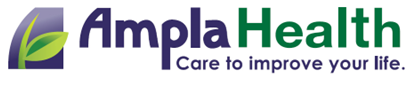 JOB DESCRIPTIONJob Summary:  Under the general supervision of the Chief Medical Officer: The Optometrist is responsible for providing comprehensive vision care to patients so they can care for their eyes and access tools to support their eyesight. Essential Responsibilities:Diagnose, treat, and provide management of common eye conditions and diseasesConduct comprehensive eye exams and vision tests Prescribe corrective lenses and medications to treat ocular diseases and disordersOffer pre- and post- operative care in collaboration with surgical specialists Check patients for signs of disease and collaborate with other healthcare professionals to ensure comprehensive patient care when neededStay current with advancements in Optometry and integrate new techniques into practice when approvedEducate patients on proper eye care and preventive measuresMaintain EHR/Medical Records documentation, keeps case histories in accordance, and meets contractual requirements per corporate procedures Participates in consumer education and in-service training for support personnelQuality of care (Quality Measures) and participation in Peer Review Provide virtual care through phone and video calls (ensuring the use of video every time it is available), including assessments, clinical history gathering, diagnosis, and guidance or treatment Must adhere to assigned shifts including evenings and weekends as per contractCapable of independent job performance, punctual attendance, and consistent completion of scheduled shifts Model our culture and values through humility and curiosity Perform a series of tests to identify issues with depth perception and clarityProvide basic treatment and vision therapy Other physician duties as assigned by supervisor Qualities:Cultivates positive relationships with colleagues, patients, the public, and stakeholders of Ampla HealthUpholds the highest ethical standard and serves as a role model for colleaguesDemonstrates a commitment to continuous learning and remains open to new approachesDisplays enthusiasm toward the work and the mission of Ampla HealthQualifications:EducationMust hold an OD degree from an accredited medical schoolMust have completed and approved internshipAdditional QualificationsMust hold a valid California State Optometry License Must be Board Certified or Board eligibleCurrent CPR certificationMust be sensitive to the corporation’s diverse patient populationDemonstrate clear knowledge of Ampla Health’s clinic structure, standards, procedures, and protocolsSkills:Must have neat and legible handwritingAbility to communicate well with the public including the ability to explain scientific information to patients and have good listening skillsMust be able to pay attention to detailMust be able to apply deductive reasoning to determine if the patient has myopia or hyperopia or suffering from disease or a conditionPhysical Requirements: Must be in good health and able to lift up to 40 lbs and push up to 100 lbs (on wheels)Must be able to work on feet the majority of the day without tiringMust be able to hear adequately to auscultate B/PSMust have vision which is adequate to read increments on tuberculin syringe accuratelyMust have high manual dexterity and tactile sensation on fingertipsMust be able to reach above the shoulder level to work, bend, squat and sit, and twist/turnMust be able to perform repetitive tasks while maintaining focusWorking Environment:Routinely exposed to blood borne pathogens and may be subjected to verbally and/or unfavorable behavior of patientsAmpla Health is a smoke and drug-free workplace in compliance with local, state, and federal guidelines____________________________                                ___________________________   	    Employee Name (Print) 				                   Employee Signature     ____________________________       	      DatePosition:OptometristDepartment:Medical ProviderReports to:Chief Medical OfficerGrade:PHYPay Range:$143,100 - $190,400